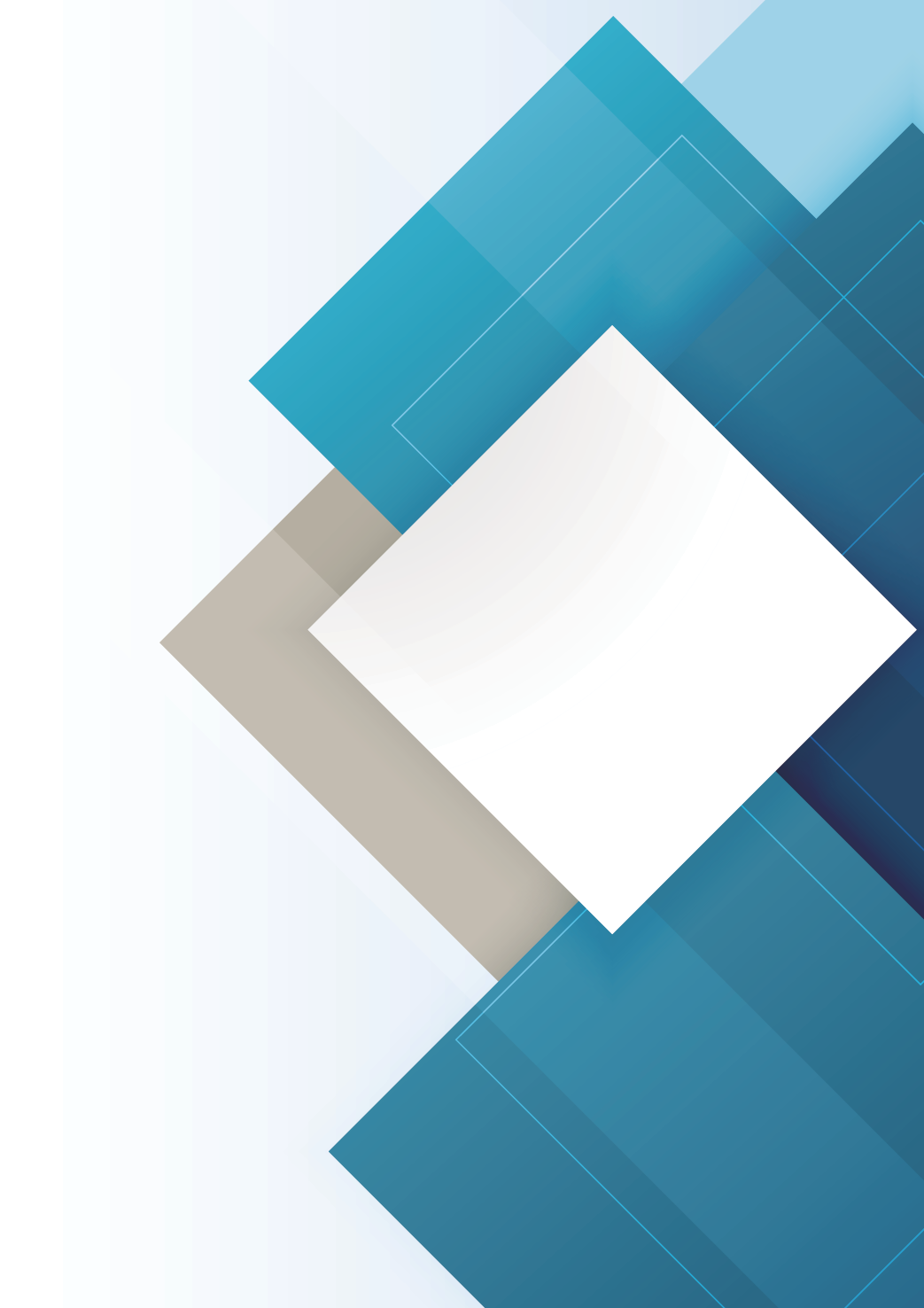 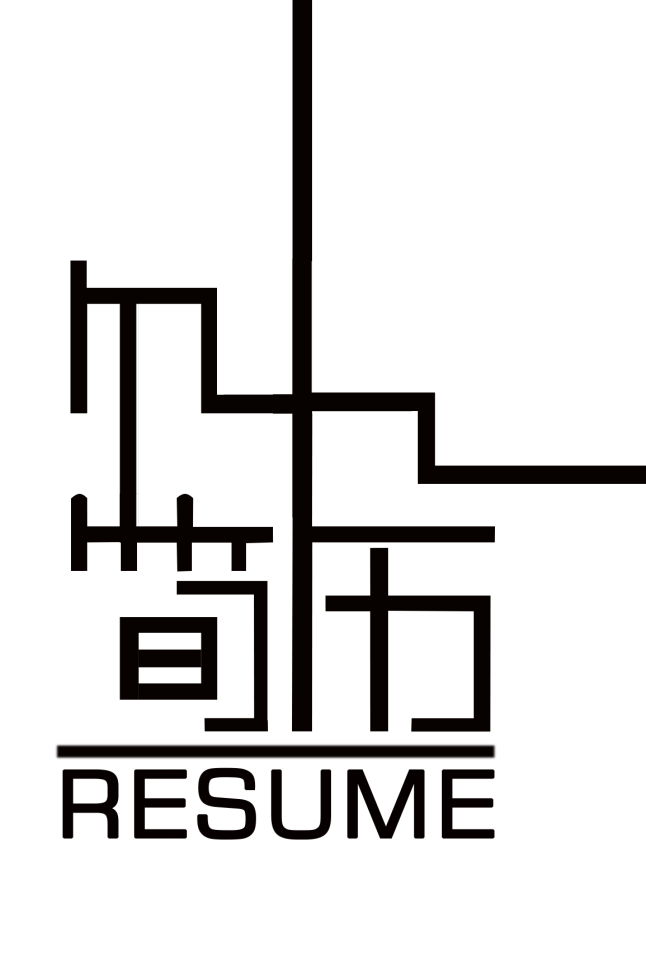 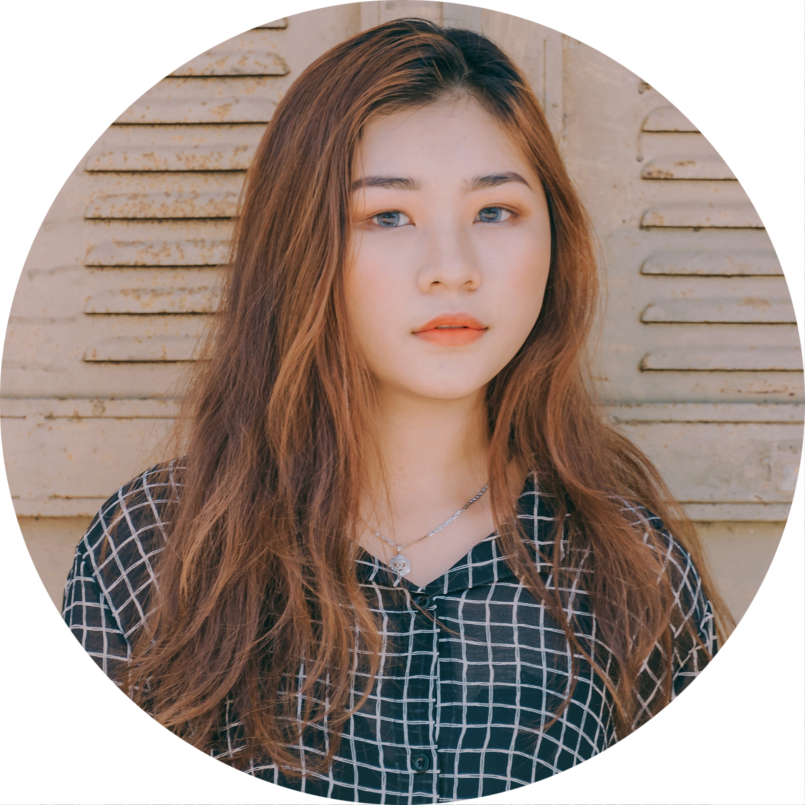 姓名：办公资源手机：136 8888 8888邮箱：123546@qq.com办公资源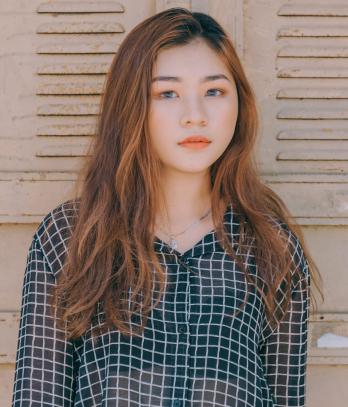 	求职意向：区域经理 	自我介绍			教育背景	较强的写作能力，独立运营个人公众号，撰写并发布文章26篇，已经拿到原创资格认证和打赏功能较强的学习能力和适应能力；较强的团队沟通协作能力及服务意识突出的销售管理运营能力，担任品牌华强茂业店营业员，个人销售额47万性格开朗、积极上进、诚实勤奋、担当且创新、好奇心强乐于分享。2010.09-2014.06 / XXXX大学 / 工商管理主修课程：市场经济、宏观经济学、微观经济学、项目管理、旅游管理与规划、商法商务英语等。 	技能证书			工作经历	CET-6优秀的听说写能力计算机二级熟悉计算机各项操作 CCT计算机二级熟练使用office办公软件 	个人信息	手机 : 131XXXXXXXX邮箱 : XXX@qq.com地址 : 上海市浦东新区 	兴趣爱好	旅游音乐2016.06至今 / XXXX科技有限公司 / 品牌总监工作描述：营销管理：制定与实施品牌营销战略、策略，地区覆盖及推广计划。品牌公众号运营管理：负责各目标媒体的筛选与媒体的全面合作推行，完成公司的日常管理和品牌部工作的组织推动工作。工作成果： 6月26日至今累积粉丝631人，其中策划的“最帅/美教师征集赛”阅读量超过4000+ 。搭建了VIP充值管理系统并实施，结合公众号管理制定节假日的营销活动方案并执行。2015.07-2016.05 / XX时装贸易有限公司 / 区域经理工作描述：销售目标管理：负责产品的区域拓展、客户发展、区域运营的策划制定及执行推广。货品管理：控制销售成本和费用，定期进行进销存的分析，并监督管理门店货品进出及调换情况。团队管理：建立人员梯队，作为讲师参与总部企划共同组织和培训团队不断提升团队工作效率。工作成果：能独立开发和培训团队成员，管理人员44人，店长7人，其中A级店长5人占比71%。管理的品牌卖场7家，销售规模达2000万，规模成长为18%，同一卖场成长率达22% 。自荐信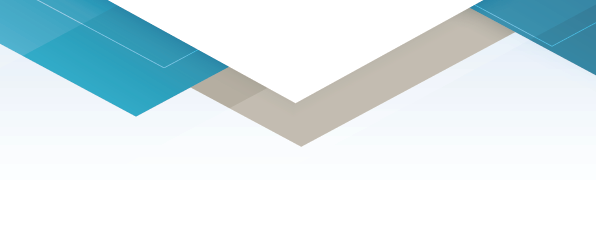 尊敬的单位领导：您好！感谢您在百忙中抽出时间来阅读我的自荐材料，请允许我在此介绍一些关于我大学  这几年的情况。我是一名2012届应届毕业生，学习的专业是桥梁工程，现今步入了大四，正值择业阶段。作为即将步入社会的一员，出了必备的专业知识以外，还应该掌握其他的一些技能和能力，以适应这个多元化的社会。自上大学以来，我坚持以学习为中心，因为毕竟我们是学生，应该以“学”为本。在校期间，我刻苦学习，努力探索，掌握坚实的基础知识，并且充分运用在专业知识上，取得了不错的成绩。经过努力，在校被评为“三好学生”，连年获得奖学金同时我顺利通过了英语四、六级，计算机二级（C语言），并取得了“二维CAD绘图师”资格证书。在坚持学习的同时，也注意和加强了自己社会实践能力的培养。为此，加入了学生会——志愿实践部，积极组织和参加了多次的公益活动，并且取得了一定的社会效应，其中一次还上了地方电视台。并且，校内的活动也踊跃参加，在去年学院组织的“结构设计大赛中”荣获优秀奖，而在“体育文化月”中也总有我的身影。更重要的是我特别注重理论与实践的结合，在大二的暑假，我在一个土工实验室打工、实习，学以致用，更深入的理解平时所学。同时为了更好的了解这个社会，培养自己的生存技能和意识，利用寒暑假，独自去深圳，做过家教，当过酒吧服务员去过工地等，也算是丰富自己的社会经验。也许我不是最优秀的，但是我却时刻保持着积极向上的思想，做到更加的优秀不断的超越自我。面临即将就业的情况，内心无比激动，满是对前途的憧憬，希望找到一个适合自己的平台，能够提供给自己无限的发展机会。贵单位则是我的心仪之地，愿领导能接纳我这颗真诚心。真切希望能与贵单位携手共创未来，愿这一封简短的自荐信能打动你，期待您为我打开那扇门。寥寥数语，难表诚心。然，再次感谢您的阅读！此致敬礼！学生：办公资源期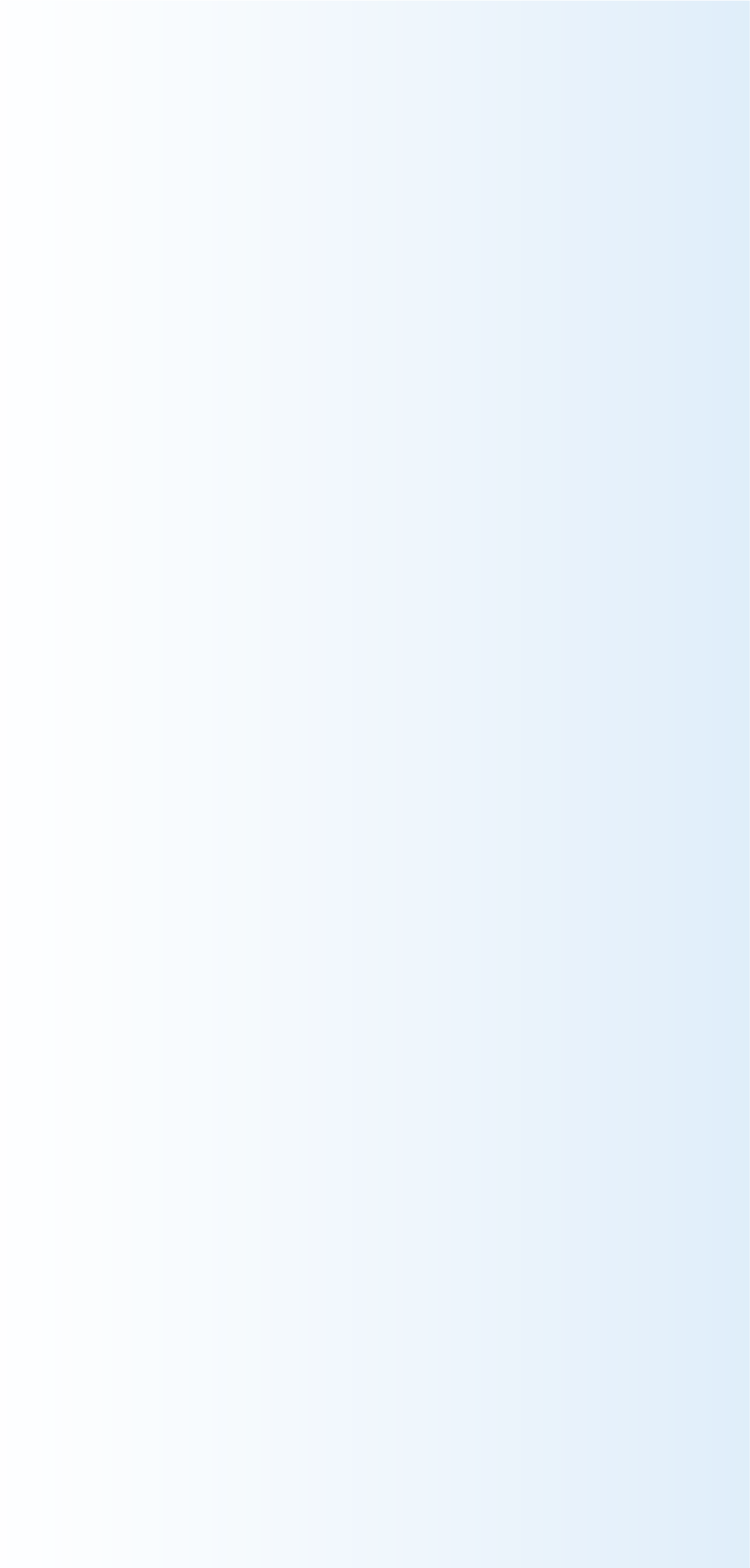 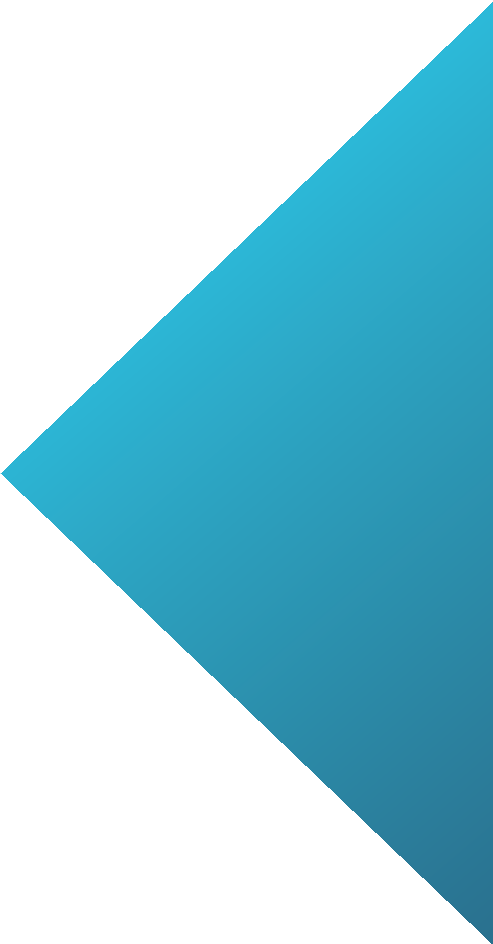 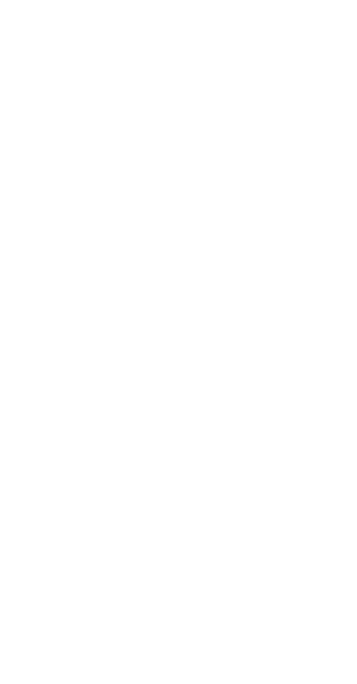 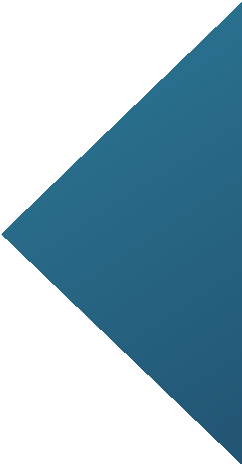 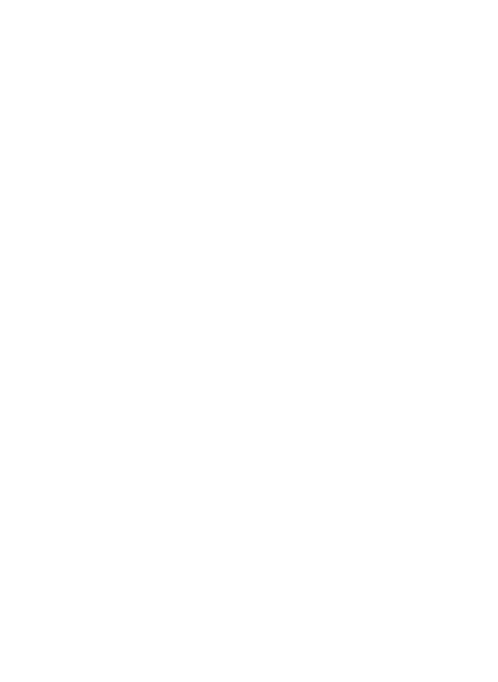 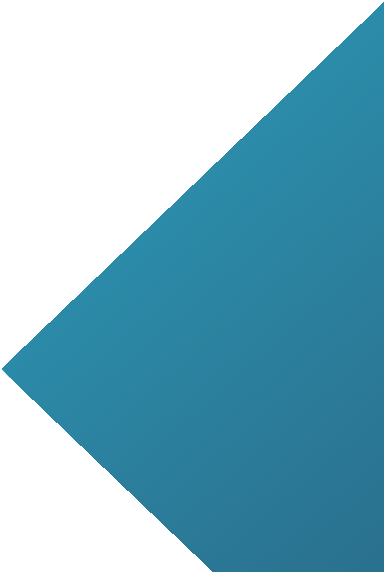 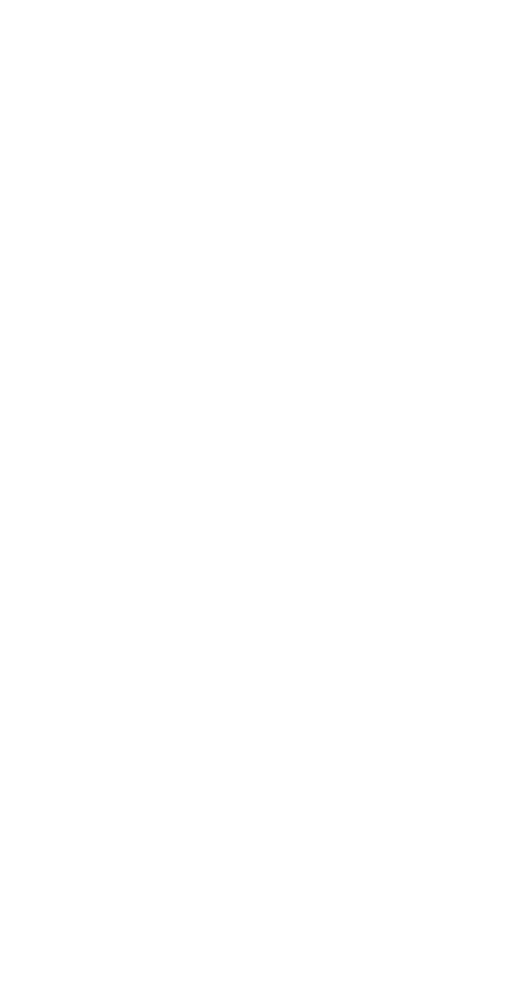 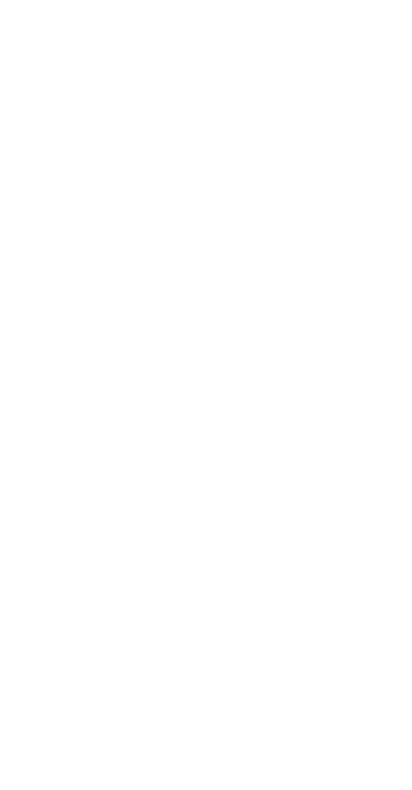 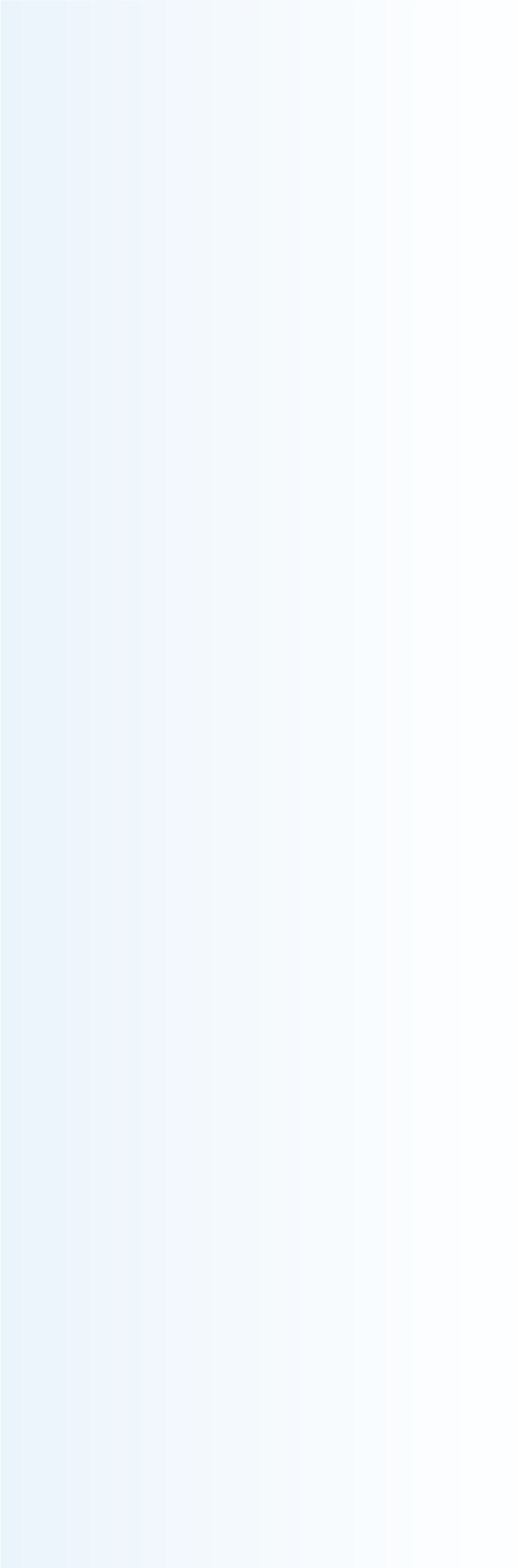 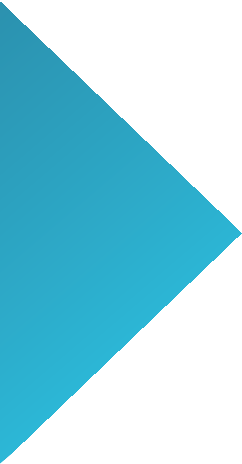 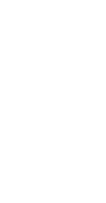 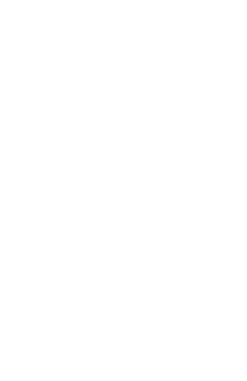 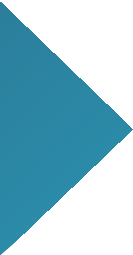 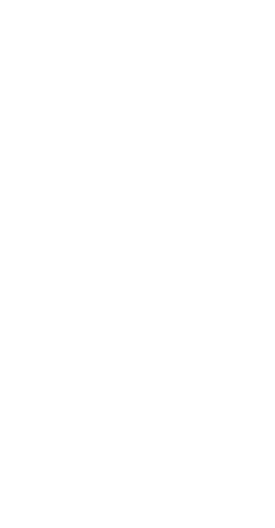 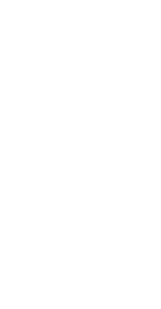 待您的回复